باسمه‌تعالي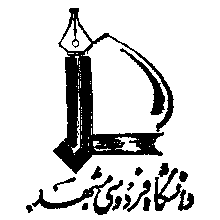 فرم درخواستمدیر محترم گروه آموزشی :باسلام احتراما" به استحضار می رساند اینجانب دانشجوی دکتری / کارشناسی ارشد گروه 		
در همایش /کارگاه آموزشی  با عنوان :شرکت نموده ام. خواهشمند است جهت پرداخت هزینه های شرکت، مساعدت لازم را مبذول فرمائید.اسناد و مدارك پيوست: ......................................................................................................      تاريخ : نام و نام خانوادگي دانشجو  :...................................................................................امضاء: شماره حساب بانک ملی یا تجارت به نام شخص دانشجو:شماره تلفن همراه دانشجو:اين قسمت توسط مدیر گروه آموزشی و استاد راهنما تكميل گردد. معاون محترم پژوهشی دانشکده: با سلام ،   درخواست دانشجوی محترم مورد تأییدمی باشد و جهت دستور اقدام لازم  ارسال میگردد. 			استاد راهنما:						مدیر گروه:			امضا و تاریخ:						امضا و تاریخ:				اين قسمت توسط معاون پژوهشي دانشكده تكميل گردد. رئیس محترم  دانشکده : با سلام و تحیت ،  خواهشمند است مبلغ 				ریال دستور پرداخت فرمائید: 							معاون پژوهشي دانشكده:امضاء و تاریخ: اين قسمت توسط رئیس دانشكده تكميل گردد. به : ..حسابداری محترم دانشکده				جهت پرداخت 							رئیس دانشکده:امضاو تاریخ:صورتجلسه بدينوسيله امضاء كنندگان ذيل گواهي مي نمايند هزينه هاي انجام شده بابت شركت  در
کارگاه آموزشی  / کنفرانس ....................................................... توسط آقای/ خانم  ....................................  ارائه گرديده، كه طي مدارك پيوست مبلغ  ..........................ريال  هزینه گردیده  که مبلغ ..............................ریال مورد  تایید و  قابل پرداخت می باشد. رئیس دانشکده					دکتر احمد نظامیمعاون پژوهش و فناوری				دکتر سعید زره دارانمدیر گروه					.............................هزینه ثبت نامريالهزینه  اسکانریالبليط رفت و برگشتریالهزينه پوسترریالجمع کلریال